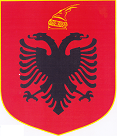 REPUBLIKA E SHQIPËRISËKUVENDIL I G J(PROJEKT)_____ / 2019PËR NJË NDRYSHIM NË LIGJIN NR. 10 431, DATË 09.6.2011”PËR MBROJTEN E MJEDISIT”, I NDRYSHUARNë mbështetje të neneve 78 dhe 83 pika 1 te Kushtetutës, me propozimin e Këshillit të Ministrave, K U V E N D I I REPUBLIKËS SË SHQIPËRISËV E N D O S I:Ne ligjin nr. 10 431, datë 09.6.2011 ”Për mbrojtjen e mjedisit”, i ndryshuar, bëhet ndryshimi si më poshtë:Neni 1Pika 2 e nenit 29 ndryshon si më poshtë vijon:“2.Dhënia e lejeve të mjedisit përcaktohet sipas një sistemi të përbërë prej dy nivelesh, mbështetur në madhësinë dhe llojin e veprimtarisë që ka nevojë të pajiset me leje, si dhe në mundësinë që ka ajo veprimtari të shkaktojë ndotje në atë masë që mund të sjellë dëm në mjedis dhe të rrezikojë shëndetin e njeriut:kategoria e veprimtarive A, për të cilat zbatohet leja e mjedisit e tipit A;kategoria e veprimtarive B, për të cilat zbatohet leja e mjedisit e tipit B;Kategoritë e veprimtarive dhe kufijtë ndërmjet tri niveleve përcaktohen në ligjin për lejet e mjedisit”.Neni 2Në pikën1 të nenit 62, fjalia “...kryhet nga inspektorati shtetëror kompetent (më poshtë “Inspektorati”,)” zëvendësohet me “...kryhet nga struktura përgjegjëse inspektuese në fushën e  mjedisit”.Neni 3Kudo në tekstin e ligjit togfjalëshi “A, B dhe C” zëvendësohet me “A dhe B”.Neni 4Ky ligj hyn në fuqi 15 ditë pas botimit në Fletoren Zyrtare.K R Y E T A R IGRAMOZ RUÇI